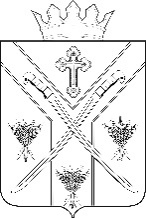 ПОСТАНОВЛЕНИЕАДМИНИСТРАЦИИ СЕРАФИМОВИЧСКОГОМУНИЦИПАЛЬНОГО РАЙОНАВОЛГОГРАДСКОЙ ОБЛАСТИот  «02» 03.2020г.  № 84О внесении изменений в постановление администрации Серафимовичского муниципального района от 07.08.2019 г. № 399 " Об утверждении административного регламента предоставления муниципальной услуги «Утверждение схемы расположения земельного участка на кадастровом плане территории в целях раздела земельного участка, находящегося в муниципальной собственности Серафимовичского муниципального района, и земельного участка, государственная собственность на который не разграничена, расположенный на территории Серафимовичского муниципального района"          В соответствии с Федеральными законами от 06.10.2003 № 131-ФЗ «Об общих принципах организации местного самоуправления в Российской Федерации», от 27.07.2010 № 210-ФЗ «Об организации предоставления государственных и муниципальных услуг»,  от 23.06.2014Г. № 171-ФЗ «О внесении изменений в Земельный кодекс Российской Федерации и отдельные законодательные акты Российской Федерации» и Уставом Серафимовичского муниципального района Волгоградской области,ПОСТАНОВЛЯЮ:1. Внести в административный регламент предоставления муниципальной услуги «Утверждение схемы расположения земельного участка на кадастровом плане территории в целях раздела земельного участка, находящегося в муниципальной собственности Серафимовичского муниципального района, и земельного участка, государственная собственность на который не разграничена, расположенный на территории Серафимовичского муниципального района», утвержденный постановлением администрации Серафимовичского муниципального района от 07.08.2019 г. № 399 следующие изменения:1) в пункте 2.8.2 подпункты 6-15 исключить.          2. Настоящее постановление вступает с момента подписания и подлежит опубликованию на официальном сайте администрации Серафимовичского муниципального района Волгоградской области.Глава Серафимовичского муниципального района 					   С.В.Пономарев